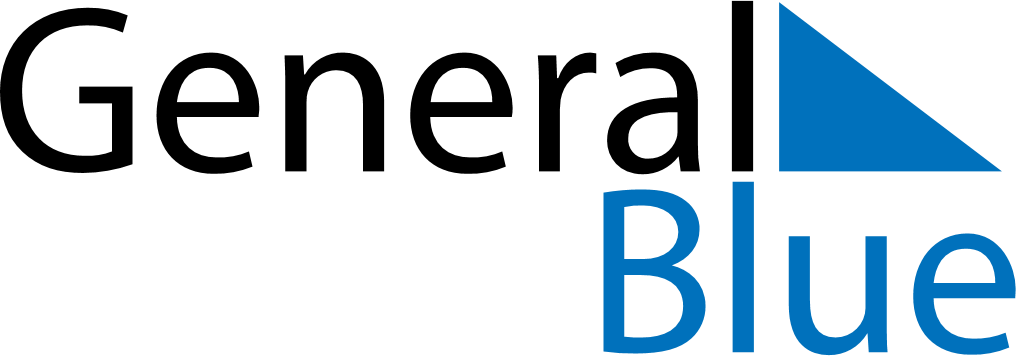 May 2024May 2024May 2024May 2024May 2024May 2024Burang, Tibet, ChinaBurang, Tibet, ChinaBurang, Tibet, ChinaBurang, Tibet, ChinaBurang, Tibet, ChinaBurang, Tibet, ChinaSunday Monday Tuesday Wednesday Thursday Friday Saturday 1 2 3 4 Sunrise: 7:51 AM Sunset: 9:12 PM Daylight: 13 hours and 20 minutes. Sunrise: 7:51 AM Sunset: 9:13 PM Daylight: 13 hours and 22 minutes. Sunrise: 7:50 AM Sunset: 9:14 PM Daylight: 13 hours and 24 minutes. Sunrise: 7:49 AM Sunset: 9:14 PM Daylight: 13 hours and 25 minutes. 5 6 7 8 9 10 11 Sunrise: 7:48 AM Sunset: 9:15 PM Daylight: 13 hours and 27 minutes. Sunrise: 7:47 AM Sunset: 9:16 PM Daylight: 13 hours and 28 minutes. Sunrise: 7:46 AM Sunset: 9:16 PM Daylight: 13 hours and 29 minutes. Sunrise: 7:46 AM Sunset: 9:17 PM Daylight: 13 hours and 31 minutes. Sunrise: 7:45 AM Sunset: 9:18 PM Daylight: 13 hours and 32 minutes. Sunrise: 7:44 AM Sunset: 9:18 PM Daylight: 13 hours and 34 minutes. Sunrise: 7:43 AM Sunset: 9:19 PM Daylight: 13 hours and 35 minutes. 12 13 14 15 16 17 18 Sunrise: 7:43 AM Sunset: 9:20 PM Daylight: 13 hours and 36 minutes. Sunrise: 7:42 AM Sunset: 9:20 PM Daylight: 13 hours and 38 minutes. Sunrise: 7:41 AM Sunset: 9:21 PM Daylight: 13 hours and 39 minutes. Sunrise: 7:41 AM Sunset: 9:22 PM Daylight: 13 hours and 40 minutes. Sunrise: 7:40 AM Sunset: 9:22 PM Daylight: 13 hours and 42 minutes. Sunrise: 7:40 AM Sunset: 9:23 PM Daylight: 13 hours and 43 minutes. Sunrise: 7:39 AM Sunset: 9:24 PM Daylight: 13 hours and 44 minutes. 19 20 21 22 23 24 25 Sunrise: 7:38 AM Sunset: 9:24 PM Daylight: 13 hours and 45 minutes. Sunrise: 7:38 AM Sunset: 9:25 PM Daylight: 13 hours and 46 minutes. Sunrise: 7:37 AM Sunset: 9:25 PM Daylight: 13 hours and 47 minutes. Sunrise: 7:37 AM Sunset: 9:26 PM Daylight: 13 hours and 49 minutes. Sunrise: 7:36 AM Sunset: 9:27 PM Daylight: 13 hours and 50 minutes. Sunrise: 7:36 AM Sunset: 9:27 PM Daylight: 13 hours and 51 minutes. Sunrise: 7:36 AM Sunset: 9:28 PM Daylight: 13 hours and 52 minutes. 26 27 28 29 30 31 Sunrise: 7:35 AM Sunset: 9:28 PM Daylight: 13 hours and 53 minutes. Sunrise: 7:35 AM Sunset: 9:29 PM Daylight: 13 hours and 54 minutes. Sunrise: 7:35 AM Sunset: 9:30 PM Daylight: 13 hours and 55 minutes. Sunrise: 7:34 AM Sunset: 9:30 PM Daylight: 13 hours and 55 minutes. Sunrise: 7:34 AM Sunset: 9:31 PM Daylight: 13 hours and 56 minutes. Sunrise: 7:34 AM Sunset: 9:31 PM Daylight: 13 hours and 57 minutes. 